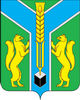 Контрольно-счетная палатамуниципального образования «Заларинский район»З АК Л Ю Ч Е Н И Е  № 14/30-зКонтрольно-счетной палаты МО «Заларинский район» на проектбюджета Черемшанского муниципального образования на 2024 год и плановый период 2025 и 2026 годов05 декабря   2023 года                                                                                   п.ЗалариНастоящее заключение подготовлено мною, аудитором   Контрольно-счетной палаты МО «Заларинский район»  Кантонист Т.С., на основании Положения о КСП, плана работы КСП на 2023 год, поручения председателя №37-П от 05.12.2023 года, соглашения о передаче Контрольно-счётной палате полномочий по осуществлению внешнего муниципального финансового контроля, в рамках стандарта внешнего муниципального финансового контроля «Порядок осуществления КСП предварительного контроля  формирования проекта местного бюджета на очередной финансовый год и плановый период» (СВМФК-3).Общие положенияПроект бюджета Черемшанского муниципального образования (далее – Черемшанского  МО, поселение) представлен в Контрольно-счетную палату своевременно.Проект бюджета поселения  сформирован на 3 года:  на 2024 год и плановый период 2025 и 2026 годов. Перечень документов и материалов, представленных одновременно с проектом бюджета, в основном, соответствует требованиям ст. 184.2 Бюджетного кодекса РФ. Формирование основных параметров  бюджета поселения на 2024 год и плановый период 2025 и 2026 годов осуществлялось на основании ожидаемых параметров исполнения бюджета за текущий 2023 год, показателей прогноза социально-экономического развития муниципального образования  до 2026 года, основных направлений бюджетной и налоговой политики Черемшанского МО. Кроме того, учтены изменения, внесенные в Бюджетный кодекс РФ, Налоговый кодекс.Анализ прогноза  социально-экономического развитияЧеремшанского муниципального образования на 2024-2026 годыВ соответствии с требованиями ст.173 Бюджетного кодекса РФ, одновременно с проектом бюджета  представлены отдельные показатели прогноза социально-экономического развития поселения на 2024 – 2026 годы. В Черемшанском муниципальном образовании разработана концепция социально-экономического развития  поселения, сформированы приоритеты социально-экономического развития до 2026 года.  Для расчета проекта бюджета поселения за основу приняты отдельные показатели развития экономики,  направленные в основном, на поддержание достигнутого уровня развития. Анализ отдельных показателей прогноза социально – экономического развития Черемшанского  муниципального образования на 2024-2026 годы показал:Выручка от реализации товаров (работ, услуг) составит на 2024-2025 годы в сумме 0,41 млн.руб. и на 2026 год планируется 0,42 млн.руб. (+2%).Среднесписочная  численность  работающих составит в  2024-2025 годах, по сравнению с 2023 годом,  планируется на одном уровне – 48 человек и в 2026 году 49 человек.Фонд оплаты труда составит на 2024-2025 годы в сумме 5,602 млн.руб. ежегодно на уровне 2023 года и на 2026 год 5,66 млн.руб. (+1%).Анализ отдельных показателей прогноза социально-экономического развития   показал, что в уровне жизни населения Черемшанского  МО  в 2024 году, по сравнению с 2023 годом,  и в плановом периоде 2025-2026 годов, значительные изменения  не планируются.Основные направления бюджетной и налоговой политики на 2024-2026 годыВ составе документов к  проекту бюджета  представлено Положение об основных направлениях бюджетной и налоговой политики Черемшанского  МО на 2024 год и плановый период 2025 и 2026 годов (далее – Основные направления) с соответствующим постановлением главы администрации, при этом, дата и номер постановления не указаны.Основной целью бюджетной и налоговой политики поселения, сохранение сбалансированности и устойчивости Черемшанского муниципального образования  в среднесрочной перспективе. Проведение  работы по повышению качества бюджетного планирования, увеличению поступлений доходов в бюджет,  оптимизации расходов и распределение финансовых ресурсов на приоритетные направления.Финансовое обеспечение развития транспортной инфраструктуры  с учетом эффективного использования средств муниципального дорожного фонда.      Повышение открытости, укрепление взаимодействия с гражданами  и повышение уровня финансовой грамотности населения Черемшанского муниципального образования. В ходе проведения анализа представленных направлений Контрольно-счетной палатой отмечено, что основные цели и задачи  бюджетной и налоговой политики поселения связаны с  направлениями бюджетной и налоговой политики района на 2024 год и плановый период 2025 и 2026 годов.Анализ прогноза бюджета Черемшанского  МО Основные параметры  бюджета Черемшанского  МО  на 2024 год и плановый период 2025 и 2026 годовтыс.рублейДоходная часть бюджетаДоходы бюджета Черемшанского МО на 2024 год предлагается утвердить в объеме 13416,0 тыс.руб., это на 1173,7 тыс.руб. или на 8% меньше ожидаемого исполнения  2023 года. На плановый период: в   2025 году с уменьшением на 16% к уровню 2024 года и в 2026 году  с увеличением на 0,5 % к уровню 2025 года.Собственные доходы бюджета поселения запланированы на 2024 год в сумме 1532,6 тыс.руб., что на 324,8 тыс.руб.  больше   ожидаемого исполнения 2023 года. В 2025 году объем собственных доходов планируется незначительно увеличить на 3,5 %, и в 2026 году на 3% к уровню 2025 года.В соответствии с действующим законодательством, все источники доходов бюджета поселения закреплены за соответствующими главными администраторами доходов, которые отражены в Приложении № 3 к решению о  проекте бюджета, и которые обязаны осуществлять контроль за правильностью исчисления налогов, полнотой и своевременностью их уплаты, принимают решения о взыскании пени и штрафов по ним.Налог на доходы физических лиц, прогноз поступления налога в бюджет в 2024 году составляет 170,0 тыс. руб. или на 10% больше ожидаемых поступлений 2023 года и на плановый период 2025-2026 годов с небольшим увеличением на 10,2% ежегодно. Расчет основан на данных по фонду оплаты труда и социальным  выплатам работникам предприятий, бюджетных учреждений  и денежного содержания муниципальным служащим.Налоги на товары (работы, услуги), реализуемые на территории Российской Федерации, прогноз поступлений по акцизам по подакцизным товарам (продукции), производимым на территории Российской Федерации план на 2024 год составил 1280,6 тыс. руб. (+2,6%) к ожидаемым поступлениям 2023 года, на 2025-2026 годы с увеличением на 11% и 6% ежегодно. Указанные средства образуют дорожный фонд поселения и составляют  79 % от объема собственных доходов бюджета поселения.Главным администратором данного вида доходов является Федеральное казначейство по Иркутской области, которое доводит информацию об объемах поступлений акцизов в бюджеты поселений. Налоги на имущество:- налог на имущество физических лиц планируется получить в 2024-2026 годах в сумме 12,0 тыс.руб. ежегодно на  20% больше  ожидаемых  поступлений   2023 года;           - земельный налог прогнозируется на 2024-2026 годы   в объеме 70,0 тыс.руб. ежегодно, что на 30% меньше ожидаемых поступлений 2023 года.Безвозмездные поступленияБезвозмездные поступления из бюджетов других уровней на 2024 год составят 11 883,4 тыс.руб., что на 1398,5 тыс.руб. или на 11% меньше  ожидаемых поступлений 2023 года. На плановый период запланировано на 2025 год в сумме 9773,1 тыс.руб. (снижение 17,7%) и на 2026 год в сумме 9660,7 тыс.руб. (увеличение на 1,2%).Удельный вес  безвозмездных поступлений в общем объеме доходов бюджета поселения в  2024 году составит 88%, а по ожидаемому исполнению 2023 года этот показатель составит - 91% от общего объема доходов бюджета поселения. Безвозмездные поступления:- дотация на выравнивание  бюджетной обеспеченности муниципальных образований из бюджета района составила в 2024 году – 11300,0 тыс.руб. или снижение  на 10,4% к ожидаемому исполнению 2023 года, а в 2025 году – 9182,9 тыс.руб. или снижение на 19% и в 2026 году – 9260,0 тыс.руб. или увеличение на 0,1% к отчётному году.- субвенция на осуществление первичного воинского учета  из федерального бюджета, в 2024 году  планируется в сумме 182,7 тыс.руб. или с ростом на 14% к ожидаемому исполнению 2023 года, на 2025 год – 189,5,0 тыс.руб. (+5%).  - субвенция на осуществление областного государственного полномочия по осуществлению перечня должностных лиц органов местного самоуправления, уполномоченных составлять протоколы об административных нарушениях, предусмотренных отдельными законами Иркутской области об административной ответственности планируется на 2024-2026 годы в сумме 0,7 тыс.руб. ежегодно.- субсидии на реализацию мероприятий перечня проектов народных инициатив планируется на 2024-2026 годы в сумме 400,0 тыс.руб., что на уровне 2023 года.Проверкой установлено: все средства федерального, областного бюджета и бюджета МО «Заларинский район», которые на данный момент определены для Черемшанского муниципального образования в проекте областного и районного бюджета, отражены в доходной части  проекта бюджета.Расходы бюджета Черемшанского муниципального образованияОсновные параметры бюджета Черемшанского МО на 2024 годи на плановый период 2025 и 2026 годовтыс.руб.Расходы бюджета поселения на 2024 год предлагается утвердить в объеме 13492,6 тыс.руб., что меньше ожидаемого исполнения 2023 года на 5075,8 тыс.руб.  или на 28%. На 2025 год запланированы в сумме 11439,0 тыс.руб. с уменьшением  расходов к уровню 2024 года на 15% и на 2026 год - в сумме 11379,9 тыс.руб. или увеличение  на 1% к уровню 2025 года.Согласно требованиям ст.184.1  Бюджетного Кодекса РФ  утверждены  объемы условно утверждаемых расходов,  не распределенных  в расходной части бюджета в плановом периоде.  В представленном проекте бюджета района указанные расходы предлагается утвердить в объеме  на 2025 год -  271,2 тыс.руб. и на 2026 год – 549 тыс.руб. Проверка показала, что установленные Бюджетным Кодексом нормативы расчета условно утверждаемых расходов соблюдены. Анализ структуры расходов по разделам бюджетной классификации в 2024-2026 году показал:Раздел 01 «Общегосударственные вопросы». В данном разделе отражены расходы на заработную плату с начислениями главе муниципального образования,  расходы на содержание администрации Черемшанского  муниципального образования. Объем резервного фонда прогнозируется в  сумме 1 тыс.руб. и используется на цели в соответствии с Положением о порядке расходования средств резервного фонда, утвержденным главой администрации.Общая сумма расходов по данному разделу на 2024 год планируется в размере 7560,0 тыс.руб. на 4361,7 тыс.руб. или на 36% меньше ожидаемого исполнения 2023 года. На 2025 год – 6907,5 тыс.руб. с  уменьшением на 9%, на 2026 год- 6632,5 тыс.руб. на 4% меньше  уровне 2025 года. По подразделу 0102 «Функционирование высшего должностного лица муниципального образования» Расходы на содержание главы администрации поселения в 2024 году  запланировано в сумме 857,3тыс.руб. с уменьшением на 19% к ожидаемому исполнению 2023 года. На 2025-2026 годы – 696,6 и 642,9 тыс.руб. ежегодно. По подразделу 0104 «Функционирование исполнительных органов местных администраций» Расходы на содержание администрации поселения на 2024 год в сумме 6224,8 тыс.руб. с уменьшением  на 25% к ожидаемому исполнению 2023 года, на 2025 год – 5730,1 тыс.руб. (-8%) и на 2026 год – 5486,0тыс.руб. (-5%) к уровню 2024 года.По подразделу 0111 «Резервные фонды» Объем резервного фонда на 2024-2026 годы прогнозируется в  сумме 1 тыс.руб. ежегодно и используется на цели в соответствии с Положением о порядке расходования средств резервного фонда, утвержденным главой администрации.По подразделу 0113 «Другие общегосударственные вопросы» запланированы расходы на 2024 год в сумме 476,9 тыс.руб., на 2025 год – 479,9 тыс.руб. и на 2026 год – 502,4 тыс.руб.  Сумма предусмотрены расходы: на определение перечня должностных лиц органов местного самоуправления, уполномоченных составлять протоколы об административных правонарушениях, предусмотренных отдельными законами Иркутской области об административной ответственности на 2024-2026 годы в сумме 0,7 тыс.руб. ежегодно;на софинансирование расходных обязательств  на реализацию мероприятий перечня народных инициатив  на 2024-2026 годы в сумме 404,0 тыс.руб. ежегодно. По разделу 03 «Национальная безопасность и правоохранительная деятельность» обозначены расходы на 2024-2026 годы в сумме 4,0 тыс.руб. ежегодно. Предусмотрены расходы  по четырем  муниципальным  программам:МП «Пожарная безопасность на территории МО » в сумме 1,0 тыс.руб. ежегодно;  МП «Противодействие коррупции» в сумме 1,0 тыс.руб. ежегодно;  МП «Профилактика экстремизма и терроризма в муниципальном образовании на 2024-2026 годы в сумме 1,0 тыс.руб. ежегодно.             МП «Профилактика правонарушений , преступлений и общественной безопасности» на 2024-2026 годы в сумме 1,0 тыс.руб. ежегодно.  По подразделу 0409 «Дорожное хозяйство» предусмотрены расходы по МП «Комплексное развитие систем транспортной инфраструктуры МО на 2017-2032гг.» на 2024 год в сумме 1280,6 тыс.руб. (-9%), на 2025 год – 1319,5 тыс.руб. и на 2026 год – 1365,0 тыс.руб. Данные расходы предусмотрены за счет доходов, поступающих от уплаты акцизов по подакцизным товарам и направляются на ремонт дорог.  По подразделу  0502 «Коммунальное хозяйство» запланированы расходы на уличное освещение на 2024 год в сумме 80,0 тыс.руб., на 2025 год – 83,2,0 тыс.руб. и на 2026 год – 108,0 тыс.руб. По  подразделу 0503 «Благоустройство» запланировано:- на уличное освещение, озеленение, организация и содержание мест захоронения и прочие мероприятия по благоустройству на 2024 год в сумме 64,0 тыс.руб. и 2025 год – 128,0 тыс.руб. и на 2026 год – 94,0 тыс.руб.По разделу 08 «Культура» сумма расходов составит в 2024 году 4236,3 тыс.руб. или  на 553,3 тыс.руб. больше ожидаемого исполнения 2023 года, на 2025 год – 2447,6 тыс.руб.  и в 2026 году – 2545,5 тыс.руб. Данные расходы предусмотрены на поддержку и развитие домов культуры муниципального образования.Раздел 10 «Другие вопросы в области социальной политики» По данному разделу общая сумма расходов составит в 2024 году 84,0 тыс.руб., 2025 году – 87,4 тыс.руб. и в 2026 году 90,8 тыс.руб. на выплату доплаты к пенсии муниципальных служащих за счет средств местного бюджета.Раздел 13 «Обслуживание государственного муниципального долга» на обслуживание  муниципального долга предусмотрены расходы в 2024-2026 годах в сумме 1,0 тыс.руб. ежегодно.Источники внутреннего финансирования дефицита бюджетаПрогнозируемый объем дефицита бюджета  поселения на 2024 год  составит  76,6 тыс.руб., на 2025 год – 79,3 тыс.руб. и на 2026 год – 81,9 тыс.руб. Источниками финансирования дефицита бюджета по всем трем годам планируется согласно требованиям ст. 96 Бюджетного кодекса РФ кредиты в  кредитных организациях. Верхний  предел  муниципального долга предлагается утвердить по состоянию на 1 января 2025 года в размере 142,0 тыс.руб., на 1 января 2026 года – 221,3 тыс.руб. и на 1 января 2027 года – в размере 303,2 тыс.руб.,  что  не противоречит требованиям ст. 107 Бюджетного кодекса РФ.Уполномоченным органом, осуществляющим внутренние заимствования, является администрация Черемшанского муниципального образования.Анализ текстовой части  проекта решения о бюджете Правовая экспертиза текстовой части проекта решения Думы «О бюджете Черемшанского муниципального образования  на 2024 год и плановый период  2025 и 2026 годов» показала:- требования статьи ст. 184.1 Бюджетного кодекса РФ и статьи 24 Положения о бюджетном процессе в Черемшанском муниципальном образовании, утверждённым решением Думы от 25.06.2021 года № 52 (383)5,   в основном исполнены в части отражения основных характеристик и иных показателей местного бюджета.Статьями 1-8 проекта решения о бюджете предусмотрены основные характеристики по доходам, расходам и дефициту местного бюджета на 2024 год и на плановый период 2025 и 2026 годов согласно приложениям №1-8.Статьёй 9  проекта решения бюджета утверждается объем бюджетных ассигнований дорожного фонда Черемшанского муниципального образования:на 2024 год в размере 1280,6 тыс. руб.;на 2025 год в размере 1319,6 тыс. руб.;на 2026 год в размере 1365,3 тыс. руб.Статьями 10-11 проекта решения о бюджете утверждается программа муниципальных внутренних заимствований и источники внутреннего финансирования дефицита местного бюджета на 2024 год и на плановый период 2025 и 2026 годов согласно приложениям № 9-12.Статьей 12 проекта решения о бюджете предусмотрен объём публичных нормативных обязательств:на 2024 год в размере 84,0 тыс. руб.;на 2025 год в размере 87,4 тыс. руб.;на 2026 год в размере 90,8 тыс. руб.Статьей 13 проекта решения о бюджете предусмотрен создается резервный фонд  администрация Черемшанского  муниципального образования на 2024-2026 годы  в сумме 1 тыс. рублей.Статьей 15 проекта решения о бюджете утверждается и верхний предел муниципального долга. Статьёй 17 проекта решения о бюджете установлены дополнительные основания для внесения изменений в сводную бюджетную роспись местного бюджета.Статьей 20 проекта решения о бюджете предусматривается предоставление бюджетным и автономным учреждениям поселения субсидий на финансовое обеспечение выполнения ими муниципального задания  по оказанию муниципальных услуг и на иные цели.Выводы и предложенияЗаключение Контрольно-счётной палаты муниципального образования «Заларинский район» на проект решения Думы «О бюджете Черемшанского  муниципального образования на 2024 год и плановый период  2025 и 2026 годов» подготовлено в соответствии  с Бюджетным кодексом РФ, Положением о бюджетном процессе в Черемшанском муниципальном образовании, утверждённым решением Думы от 25.06.2021 года №52(383)5, Положением о Контрольно-счетной палате МО «Заларинский район».  Требования статей 184.1, 184.2 Бюджетного кодекса РФ и Положения о бюджетном процессе в Черемшанского муниципальном образовании, в основном исполнены в части отражения основных характеристик и иных показателей местного бюджета в проекте решения Думы о бюджете и предоставления документов и материалов одновременно с проектом решения о бюджете.Доходы бюджета Черемшанского МО на 2024 год предлагается утвердить в объеме 13416,0 тыс.руб., это на 1173,7 тыс.руб. или на 8% меньше ожидаемого исполнения  2023 года. На плановый период: в   2025 году с уменьшением на 16% к уровню 2024 года и в 2026 году  с увеличением на 0,5 % к уровню 2025 года.Собственные доходы бюджета поселения запланированы на 2024 год в сумме 1532,6 тыс.руб., что на 324,8 тыс.руб.  больше   ожидаемого исполнения 2023 года. В 2025 году объем собственных доходов планируется незначительно увеличить на 3,5 %, и в 2026 году на 3% к уровню 2025 года.Безвозмездные поступления из бюджетов других уровней на 2024 год составят 11 883,4 тыс.руб., что на 1398,5 тыс.руб. или на 11% меньше  ожидаемых поступлений 2023 года. На плановый период запланировано на 2025 год в сумме 9773,1 тыс.руб. (снижение 17,7%) и на 2026 год в сумме 9660,7 тыс.руб. (увеличение на 1,2%).Удельный вес  безвозмездных поступлений в общем объеме доходов бюджета поселения в  2024 году составит 88%, а по ожидаемому исполнению 2023 года этот показатель составит - 91% от общего объема доходов бюджета поселенияПроверкой установлено: все средства федерального, областного бюджета и бюджета МО «Заларинский район», которые на данный момент определены для Черемшанского муниципального образования в проекте областного и районного бюджета, отражены в доходной части  проекта бюджета.Расходы бюджета поселения на 2024 год предлагается утвердить в объеме 13492,6 тыс.руб., что меньше ожидаемого исполнения 2023 года на 5075,8 тыс.руб.  или на 28%. На 2025 год запланированы в сумме 11439,0 тыс.руб. с уменьшением  расходов к уровню 2024 года на 15% и на 2026 год - в сумме 11379,9 тыс.руб. или увеличение  на 1% к уровню 2025 года.Согласно требованиям ст.184.1  Бюджетного Кодекса РФ  утверждены  объемы условно утверждаемых расходов,  не распределенных  в расходной части бюджета в плановом периоде.  В представленном проекте бюджета района указанные расходы предлагается утвердить в объеме  на 2025 год -  271,2 тыс.руб. и на 2026 год – 549 тыс.руб. Проверка показала, что установленные Бюджетным Кодексом нормативы расчета условно утверждаемых расходов соблюдены. В нарушение ст.184.2 Бюджетного кодекса РФ не представлены проекты  паспортов муниципальных программ  с изменениями ассигнований местного бюджета на 2024 год и на плановый период 2025 и 2026 годов.Прогнозируемый объем дефицита бюджета  поселения на 2023 год  составит  76,6 тыс.руб., на 2025 год – 79,3 тыс.руб. и на 2026 год – 81,9 тыс.руб. Источниками финансирования дефицита бюджета по всем трем годам планируется согласно требованиям ст. 96 Бюджетного кодекса РФ кредиты в  кредитных организациях. Необходимо учесть замечания, отмеченные в данном заключении.Представленный проект решения Думы «О бюджете Черемшанского  муниципального образования  на 2024 год и плановый период 2025 и 2026 годов»  в целом соответствует требованиям бюджетного законодательства Российской Федерации, Иркутской области и нормативно-правовых актов Черемшанского  муниципального образования и может быть рекомендован к принятию.Аудитор  КСП МО «Заларинский район»                                                                       Т.С. КантонистОсновные параметры бюджета2023 годожидаемое2024 годТемп роста%2025 годТемп роста%2026 годТемп роста%Доходы, в том числе:14589,713 4169211 359,78411 29899,5налоговые и неналоговые доходы1207,81 532,61261 586,6103,51 637,3103безвозмездные перечисления13281,911 883,4899 773,182,39 660,798,8Расходы18568,413 492,67211 4398411 379,999Дефицит3220,276,679,3103,581,9103Основные параметры бюджета2023 годожидаемое2024 годпланТемп роста,%2025 годпланТемп роста,%2026 годпланТемп роста,%Расходы18568,413 492,67211 4398511 379,999Условно утвержденные --271,2-549в 2 разаДефицит3220,276,60,0279,310381,9103Процент дефицита к доходам без учета безвозмездных поступлений, дополнительных нормативов отчислений5%5%5%Резервный фонд-1-11001100